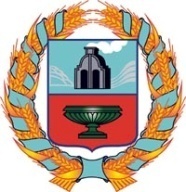 СОБРАНИЕ ДЕПУТАТОВ ГРЯЗНОВСКОГО СЕЛЬСОВЕТА      Тюменцевского района Алтайского краяРЕШЕНИЕс. ГрязновоО внесении изменений в решениеСобрания депутатов Грязновского сельсоветаТюменцевского района Алтайского края№ 164 от 14.06.2017г. « Об установлении оснований по признаниюбезнадежными к взысканию недоимки и задолженности по пеням и штрафампо местным налогамНа основании пункта 3 статьи 59 части первой Налогового кодекса Российской Федерации, пункта 3 статьи 22 Устава муниципального образования Грязновский сельсовет Тюменцевского района Алтайского края Собрание депутатов Грязновского сельсовета РЕШИЛО:1. Дополнить пункт 1 решения Собрания депутатов Грязновского сельсовета        № 164 от 14.06.2017г. «Об установлении оснований по признанию безнадежными к взысканию недоимки и задолженности по пеням и штрафам по местным налогам» пунктами 1.10-1.14 следующего содержания:1.10. наличия у физических лиц недоимки и задолженности по пеням и штрафам по состоянию на 1 января 2014 года;1.11. наличия недоимки и задолженности по пеням и штрафам физических лиц, умерших или объявленных судом умершими, наследники которых не вступили в права наследования в установленный статьей 1154 Гражданского кодекса Российской Федерации срок, при условии, что со дня смерти налогоплательщика прошло не менее трех лет;1.12. наличия недоимки и задолженности по пеням и штрафам у физических лиц, выбывших на постоянное место жительства за пределы Российской Федерации, с момента возникновения обязанности по уплате которой прошло не менее трех лет;1.13. истечение срока предъявления исполнительных документов судебным приставом-исполнителем постановления об окончании исполнительного производства и о возвращении взыскателю исполнительного документа по основаниям, предусмотренным пунктами 3 и 4 части 1 статьи 46 Федерального закона от 2 октября 2007 года № 229-ФЗ «Об исполнительном производстве», если с даты образования недоимки и (или) задолженности по пеням и штрафам прошло не менее трех лет;1.14. наличия недоимки и задолженности по пеням и штрафам по отмененным региональным налогам в отношении налогоплательщиков, не находящихся в процедурах, применяемых в делах о несостоятельности (банкротстве), при условии, если с момента отмены налога прошло не менее трех лет и (или) задолженность не реструктуризирована, срок ее уплаты не изменен в соответствии с главой 9 Налогового кодекса Российской Федерации.2. Контроль за исполнением настоящего решения возложить на постоянную комиссию по плану и  бюджету, налогам и экономической политике3. Опубликовать данное решение в районной газете «Вперед».4. Копию решения направить в Межрайонную ИФНС России №7 по Алтайскому краю.     Глава сельсовета                                                                                           Н.А. Бондаренко  Коррупциогенных факторов не выявлено28.12. 2017№23